De  maan  werd  vanaf  de  evenaar  vlak  voor  zonsopgang  dichtbij  de  oostelijke  horizon geobserveerd. Welke vorm van de maan zou het beste passen bij deze observatie?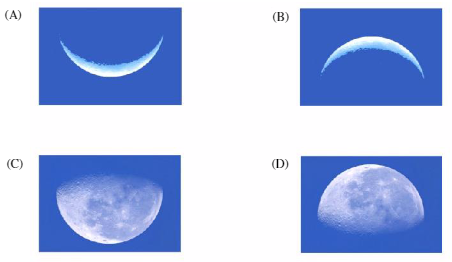 Antwoord: ADe zon zit nog net onder de horizon en de maan net boven de horizon: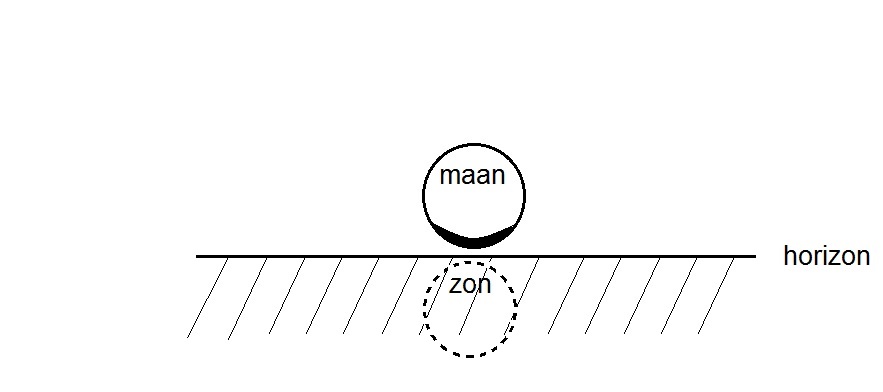 Zon staat achter de maan en schijnt dus schuin van onder op de achterkant van de maan